УДК 004.942+004.519.876.5А.М. Онищенко, д.е.н., доцентС.В. Калина, магістрПолтавський національний технічний університет імені Юрія КондратюкаМОДЕЛЮВАННЯ ОПТИМАЛЬНОЇ СТРАТЕГІЇ РЕСУРСНОГО ЗАБЕЗПЕЧЕННЯ ДІЯЛЬНОСТІ ПРОМИСЛОВОГО ПІДПРИЄМСТВАВступПроблеми ресурсного забезпечення, розглядаються в роботах вітчизняних та закордонних науковців. У науковій літературі немає єдиної думки щодо складових ресурсного забезпечення діяльності підприємства, оскільки умови функціонування сучасного підприємства характеризуються динамічністю та невизначеністю середовища, в якому воно функціонує. Пристосування підприємства до змін зовнішнього середовища можливе лише за умов постійного розвитку підприємства. Для ефективного розвитку підприємства, однією з необхідних умов є наявність ресурсів, які використовуються в процесі його діяльності. Ресурси є складовою внутрішніх резервів, ефективне використання яких дає змогу забезпечувати як потреби підприємства, так і потреби суспільства загалом. Значення та вплив ресурсів на ефективність роботи підприємства визначається роллю, яку відіграє ресурс для досягнення цілей підприємства, можливостями його заміни, рівнем впливу ціни на окремі ресурси. Оцінюється системою показників, що характеризують ефективність використання ресурсів підприємства, та визначають їх вплив на кінцеві результати діяльності [1]. Ключові поняття:Підприємство - це самостійний суб'єкт господарювання, створений компетентним органом державної влади, органом місцевого самоврядування, або іншими суб'єктами для задоволення суспільних, та особистих потреб шляхом систематичного здійснення виробничої, науково-дослідної, торгівельної та іншої господарської діяльності в порядку, передбаченому Господарським кодексом України та іншими законами. Головне завдання підприємства полягає в задоволенні потреб ринку в його продукції, або послугах з метою одержання прибутку [7].Ресурсне забезпечення діяльності підприємства - це сукупність певних видів ресурсів (матеріальних, технологічних, трудових, фінансових, інформаційних, інтелектуальних) і джерел їх створення, що безпосередньо беруть участь у процесах розвитку підприємства. Ресурсне забезпечення враховує спрямування, розширення, поповнення і відтворення джерел ресурсів. І лише через можливість участі ресурсів у функціонуванні та розвитку підприємств створюється його ресурсний потенціал[2].Ресурсний потенціал підприємства - це сукупність ресурсів, що є в розпорядженні підприємства, а також спроможність працівників використовувати ресурси з метою виробництва товарів (послуг), та отримання максимального прибутку. Він характеризує не весь запас конкретного ресурсу, а ту його частину, яка залучена у виробництво з урахуванням економічної доцільності та досягнень науково-технічного прогресу і включає в себе не тільки сформовану систему ресурсів, а й нові альтернативні ресурси та їхні джерела[8].Систематизувавши результати досліджень авторів, можна виділити такі групи ресурсів, які відіграють найважливішу роль в забезпеченні розвитку підприємства [1-5]: матеріальні ресурси (основні фонди та частка обігових фондів, а саме малоцінні та швидкозношуючі предмети, пакувальні матеріали, паливо, електроенергія); нематеріальні ресурси (об’єкти інтелектуальної власності тощо); трудові ресурси (управлінський, трудовий чи кадровий персонал зайнятий на підприємстві за основною чи допоміжною діяльністю); інтелектуальні ресурси (вміння, знання та навички для створення цінностей тощо); фінансові ресурси (кошти та грошові надходження для виконання фінансових зобов’язань, здійснення витрат та стимулювання працівників); енергетичні ресурси (первинні та вторинні джерела енергії, результатом використання яких є відрахування у бюджет); техніко-технологічні ресурси (сукупність спеціалізованих знарядь, предметів та способів праці, за допомогою яких виробляються певні види однорідної продукції або надаються послуги, що задовольняють однорідні потреби); інформаційні ресурси (сукупність технологічних елементів, які реалізують функції збирання, збереження, оброблення, передавання й доведення до користувачів інформації в організаційно-управлінських системах з використанням вибраного комплексу технічних засобів та наявністю, крім рутинних операцій, елемента творчого характеру, тобто людського фактора, який не підлягає регламентації та формалізації). Для ефективного розвитку підприємства важливою є оцінка використання його ресурсів. При цьому потрібно оцінювати ступінь залучення ресурсів в господарський обіг, ступінь використання активної частини потенціалу, та ефективність ресурсів у формуванні та розвитку ресурсного потенціалу. Під оцінюванням ресурсного забезпечення підприємства розуміється визначення величини економічних ресурсів,і економічного результату, їх ефективного використання в натуральному і вартісному представленні [1-5].Ресурсний потенціал організації кожної галузі характеризується структурою необхідних і доступних ресурсів залежно від галузевої належності, характеру виробництва, місцезнаходження; системою прийняття рішень щодо ресурсного забезпечення, розробки та виконання ресурсних стратегій, оптимальним співвідношенням ресурсів для досягнення певних цілей розвитку. Значення та вплив ресурсів на ефективність роботи підприємства визначається роллю, яку відіграє ресурс для досягнення цілей підприємства, можливостями його заміни, рівнем впливу ціни на окремі ресурси, та оцінюється системою показників, що характеризують ефективність використання ресурсів підприємства, та визначають їх вплив на кінцеві результати діяльності [6]. Основними складовими ресурсного забезпечення організації діяльності промислового підприємства є: нормативно-правова, науково-методична, інформаційна, кадрова, матеріально-технічна та фінансова. Нормативно-правова складова ресурсного забезпечення діяльності промислового підприємства представлена всією різноманітністю законодавчих актів, прийнятих державними органами влади, розробленими нормативно-правовими і науково-методичними документами (положеннями, правилами, нормами, інструкціями, рекомендаціями, характеристиками тощо). Науково-методичне забезпечення являє собою сукупність документів організаційно-методичного, нормативно-технічного й техніко-економічного характеру, які визначають норми, правила, вимоги, характеристики та інші дані, що використовують для вирішення завдань організації праці на виробничому підприємстві. Інформаційна складова ресурсного забезпечення діяльності підприємства – це сукупність даних зовнішнього та внутрішнього середовища, які використовуються для планування та прогнозування майбутніх тенденцій розвитку підприємства, уникнення помилкових дій, реалізації стратегічно важливих рішень тощо. Кадрове забезпечення як складова ресурсного забезпечення діяльності підприємства утворюється як результат тісної взаємодії не лише лінійних та функціональних керівників підприємства, але й персоналу в цілому. Матеріально-технічне забезпечення – це форма товарного обігу у сфері матеріального виробництва, процес забезпечення підприємств сировиною, матеріалами, комплектуючими, напівфабрикатами, готовими виробами, необхідними для виробничого і невиробничого споживання. Ефективність використання матеріально-технічних ресурсів можна визначити через показники матеріаломісткості, глибини переробки сировини, частки відходів. Ефективність використання трудових ресурсів здійснюється за допомогою показників продуктивності праці, прибутку на одного працівника, частки приросту товарообігу за рахунок збільшення продуктивності праці. Показниками ефективності використання фінансових ресурсів можуть слугувати прибуток, рентабельність, частка власного капіталу, ліквідність, платоспроможність. Ефективність використання техніко-ресурсів можна розрахувати за допомогою показників фондоозброєності, фондовіддачі, рівня завантаження виробничих потужностей, капіталоємності, капіталовіддачі. Ефективність використання енергетичних ресурсів потребує визначення показників енергоємності, енергооснащеності, рівня втрат. Визначити ефективність використання інноваційних ресурсів можна за допомогою показників питомої ваги нових продуктів в асортименті організації, кількості зареєстрованих патентів, середнього терміну дії патентів організації, кількості раціоналізаторських пропозицій на одного працівника. Для визначення ефективності використання інформаційних ресурсів можна скористатись такими показниками як рівень інформаційної підтримки діяльності організації, рівень інформаційного оновлення, рівень доступу працівників до інформації, що безпосередньо стосується їх діяльності [1-5]. Основною складовою ресурсного забезпечення діяльності виробничих підприємств є фінансове забезпечення, яке являє собою сукупність коштів, що спрямовуються на фінансування діяльності підприємства в цілому та окремих його підрозділів. Особливості системи ресурсного забезпечення діяльності промислового підприємства, та його складові наведені на Рис. 1 [9].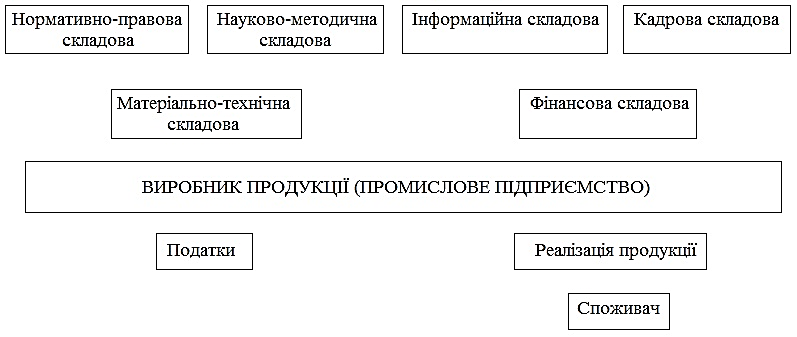 Рис. 1. Система ресурсного забезпечення діяльності промислового підприємстваВисновокОтже, всі складові ресурсного забезпечення взаємодіють між собою, і формують ту «основу», за допомогою якої проходить процес створення певного виду продукції. Зв’язки між підсистемами ресурсного забезпечення, виробником послуг та споживачем мають двосторонній характер. З одного боку підприємство витрачає кошти на придбання, оновлення або зміну певної складової ресурсного забезпечення, а натомість отримує ресурс, а з іншого боку, реалізувавши готову продукцію отримує за неї знову ж кошти, за які пізніше будуть закуплені відповідні ресурси, що слугуватимуть підґрунтям для виготовлення нової партії продукції підприємства.Список використаної літератури:1.	Мартиненко В. Стратегія життєздатності підприємств промисловості: Навч.посіб. – К.: Центр навчальної літератури, 2006 – 328 с. 2.	Ревенко Н.Г. Управління ресурсами промислових підприємств в умовах перехідного періоду: Монографія / Н.Г. Ревенко. – К.: Ред. “Бюл. Вищ. Атестац. Коміс. України”, 2000. – 256 с. 3.	Новицький В.Є. Економічні ресурси цивілізованого розвитку: навч. посіб. / В.Є. Новицький – К.: НАУ, 2004. – 286 с. 4.	Ємельянов О. Ефективність використання виробничих ресурсів підприємства та їх вплив на експлуатаційні витрати / О. Ємельянов, О. Курило // Схід. – 2009. – № 8 (99). – С. 63-66. 5.	Петрович Й. М. Економіка і фінанси підприємств : підручник /   Й. М. Петрович, Л. М. Прокопишин-Рашкевич; за заг. ред. Й. М. Петровича. - Львів : 2014. - 408 с.6.	Крушельницька О.В. Управління матеріальними ресурсами: Навч. посібник. – К.: Кондор, 2003. – 162 с.7.	http://uk.wikipedia.org/wiki/Підприємство8.	Довгаль, Н. С. Ресурсний потенціал підприємства: теоретичні основи / Н. С. Довгаль // Науково-технічна інформація. - 2009. - № 1. - С. 42-459.	Когут Л. І. Особливості ресурсного забезпечення діяльності виробничого підприємства в сучасних умовах господарювання / Л. І. Когут // Науковий вісник Мукачівського державного університету. Сер. : Економіка. - 2014. - Вип. 1. - С. 72-74.А.М. Онищенко, д.е.н., доцентС.В. Калина, магістрПолтавський національний технічний університет імені Юрія КондратюкаМОДЕЛЮВАННЯ ОПТИМАЛЬНОЇ СТРАТЕГІЇ РЕСУРСНОГО ЗАБЕЗПЕЧЕННЯ ДІЯЛЬНОСТІ ПРОМИСЛОВОГО ПІДПРИЄМСТВАУ даній статті розглядаються сучасні підходи до питання ресурсного забезпечення підприємств. Визначено поняття ресурсного забезпечення, та його основних складових. Наведено схему системи ресурсного забезпечення промислового підприємства. Ключові слова: підприємство, ресурсне забезпечення, ресурсний потенціал, матеріальні ресурси, трудові ресурси, фінансові ресурси.А.М. Онищенко, д.е.н., доцентС.В. Калина, магистрПолтавский национальный технический университет имени Юрия КондратюкаМОДЕЛИРОВАНИЕ ОПТИМАЛЬНОЙ СТРАТЕГИИ РЕСУРСНОГО ОБЕСПЕЧЕНИЯ ДЕЯТЕЛЬНОСТИ ПРОМЫШЛЕННОГО ПРЕДПРИЯТИЯВ данной статье рассматриваются современные подходы к вопросу ресурсного обеспечения предприятий. Определено понятие ресурсного обеспечения и его основных составляющих. Приведена схема системы ресурсного обеспечения промышленного предприятия.Ключевые слова: предприятие, ресурсное обеспечение, ресурсный потенциал, материальные ресурсы, трудовые ресурсы, финансовые ресурсы.A.M. Onyshchenko, Ph.D. in Economics, Associate Professor,S.V. Kalyna, undergraduatePoltava National Technical Yuri Kondratyuk UniversityMODELING OF OPTIMAL STRATEGIES RESOURCE PROVISION PERFORMANCE OF INDUSTRIAL ORGANIZATIONSModern approaches to the question of the companies resource supply have been describes in this article. The concept of resource supply, and its main components has been defined. The scheme of the resource supply manufacturing facility has been suggested. Keywords: enterprise, resource support, resource potential, material resources, human resources, financial resources.